Приложение 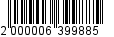 к постановлениюадминистрации от ___________ № ________СоставКоординационного совета по организации межведомственного взаимодействия по сопровождению замещающих семейПредседатель Координационного совета:Заместитель председателя Координационного совета:Члены Координационного совета:_____________Хотько С.В.– Заместитель главы администрации по социальному развитиюГончарова И.Г.– Председатель комитета по опеке и попечительству администрации МО «ВМР» ЛО Вышемирская А.В.– Заместитель председателя комитета по опеке 
и попечительству МО «ВМР» ЛО Ахматшина Ю.А.– начальник отдела по профилактике и устройству граждан, нуждающихся в установлении опеки 
и попечительства комитета по опеке и попечительству администрации МО «ВМР» ЛОДьячкова С.А.– директор ЛОГАУ «Всеволожский КЦСОН» 
(по согласованию)Соколенко Ю.А.– директор МОУ «Центр ППМиСП»Федоренко И.П.– председатель Комитета по образованию администрации МО «ВМР» ЛОЛарионова Е.В.– начальник отдела по физической культуре и спорту администрации МО «ВМР» ЛОАйзенштадт В.Д.– начальник отдела по молодежной политике, туризму 
и межнациональным отношениям администрации МО «ВМР» ЛОТюлькова М.П.– заместитель главного врача по детству 
и родовспоможению ГБУЗ ЛО «Всеволожская КМБ» 
(по согласованию)Стефанович И.Д.– и.о. главного врача ГБУЗ ЛО «Токсовская МБ» 
(по согласованию)Арутюнян А.Ф.– и.о. главного врача ГБУЗ ЛО «Сертоловская городская больница» (по согласованию)Дзяда Ю.А.– директор филиала во Всеволожском районе ЛОГКУ «ЦСЗН»Петрова Е.В.– начальник отдела организации социального обслуживания филиала во Всеволожском районе ЛОГКУ «ЦСЗН»Снитко Э.В.– главный специалист отдела по обеспечению деятельности комиссии по делам несовершеннолетних 
и защите их прав администрации МО «ВМР» ЛОВоробьева Д.А.– начальник отдела культуры администрации МО «ВМР» ЛОДжгереная Н.К.– главный специалист отдела по профилактике
и устройству граждан, нуждающихся в установлении опеки и попечительства комитета по опеке 
и попечительству администрации МО «ВМР» ЛОЧайгуцкая В.П.– инспектор отдела по профилактике и устройству граждан, нуждающихся в установлении опеки 
и попечительства комитета по опеке и попечительству администрации МО «ВМР» ЛОПшеничникова Н.А.– ведущий специалист отдела по профилактике 
и устройству граждан, нуждающихся в установлении опеки и попечительства комитета по опеке 
и попечительству администрации МО «ВМР» ЛОКузьмина Н.В.– секретарь Координационного совета - ведущий специалист отдела по профилактике и устройству граждан, нуждающихся в установлении опеки
и попечительства комитета по опеке и попечительству администрации МО «ВМР» ЛО